Список литературы:Контрольно-измерительные материалы. Физика: 7 класс /Сост. Н.И. Зорин. – М.: ВАКО, 2011Контрольные и самостоятельные работы по физике. 7 класс к учебнику А.В. Перышкина «Физика. 7 класс»/ О.И. Громцева. – М.:Издательство Экзамен, 2012МБОУ «Краснодолинская СОШ»Сборник тестов, самостоятельных работ по физике7 классСоставитель: Щербакова Е.С.учитель физики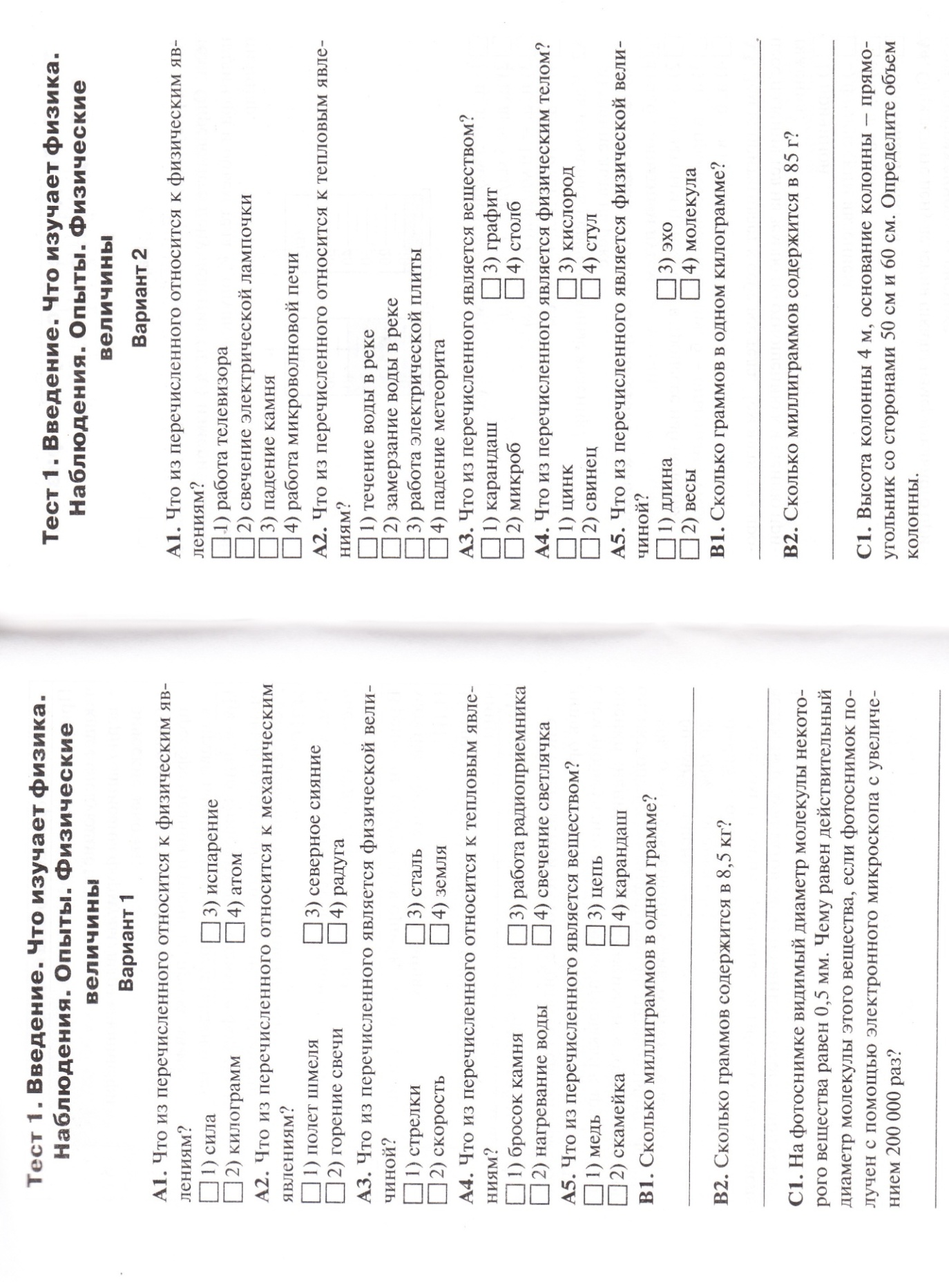 Тест 9.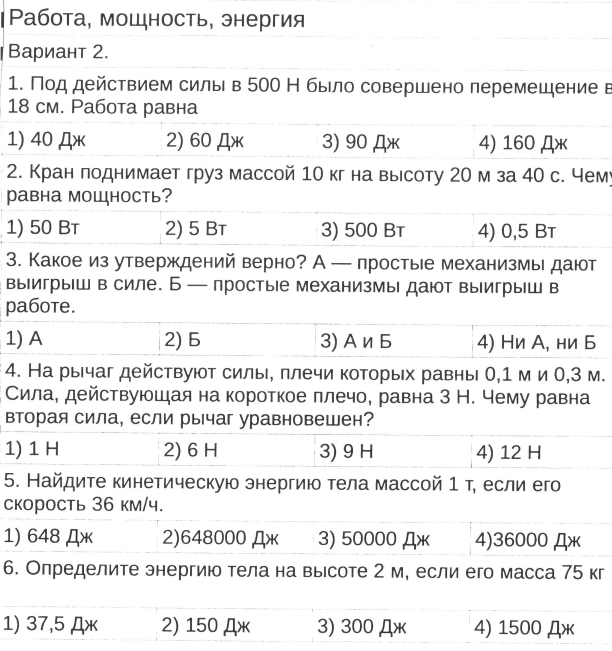 Тест 8. Атмосферное давление1. Атмосферное давление измеряют в паскалях и в...а)	...миллиметрах.б)	...сантиметрах.в)	... миллиметрах и сантиметрах ртутного столба.         г)... ньютонах на квадратный метр.2.Как изменяется уровень ртути в трубке Торричелли при изменении атмосферного давления?а)	Не изменяется.б)	Повышается при увеличении атмосферного давления и понижается при его уменьшении.в)	Понижается в случае увеличения атмосферного давления и повышается, когда оно уменьшается.г)	Среди ответов нет правильного.3. Для измерения давления, большего или меньшего атмосферного, применяюта)	...динамометр.	в) ...манометрб)	...барометр.		г) ...термометр.4.На поверхности Земли атмосферное давление равно 750 мм рт. ст., а на вершине радиомачты 745 мм рт. ст. Определите ее высоту.а)	45 м.			в) 55 м.б)	50 м.			г) 60 м.5. Назовите части прибора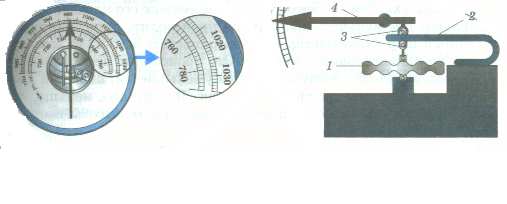 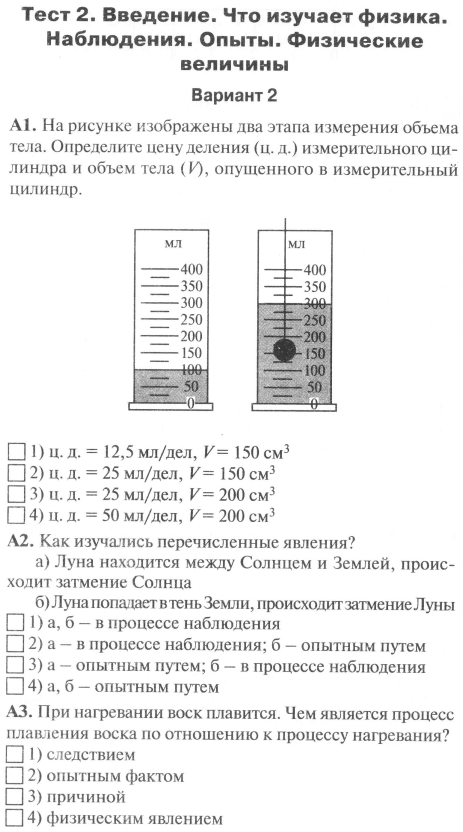 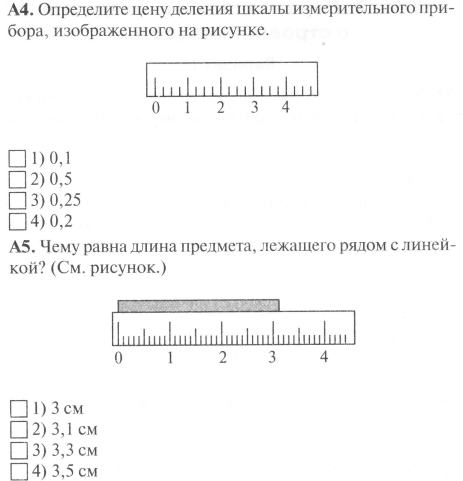 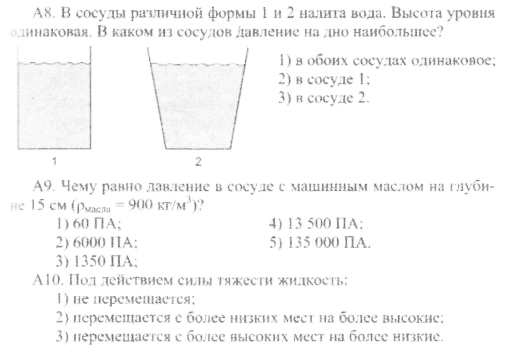 Тест 7.  Давление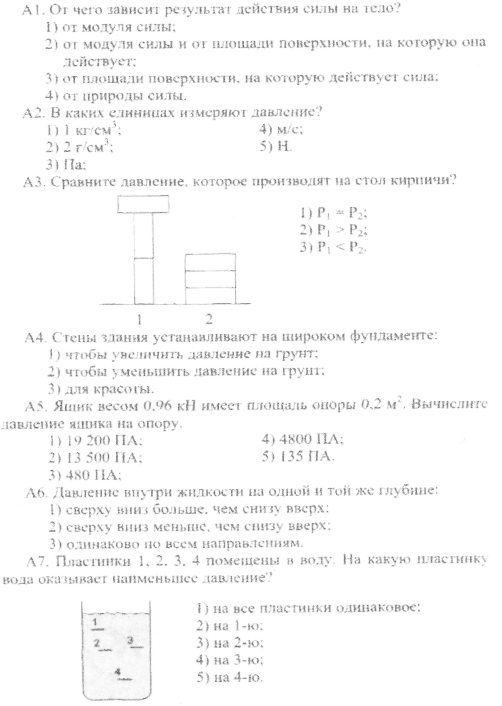 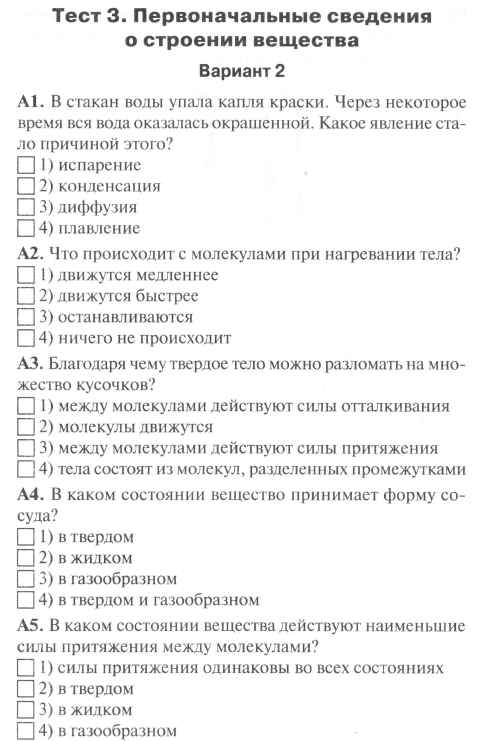 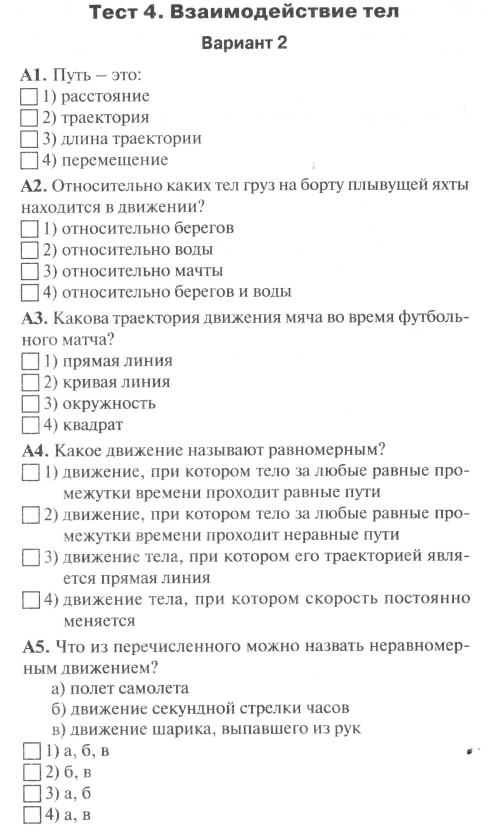 Тест 6. Силы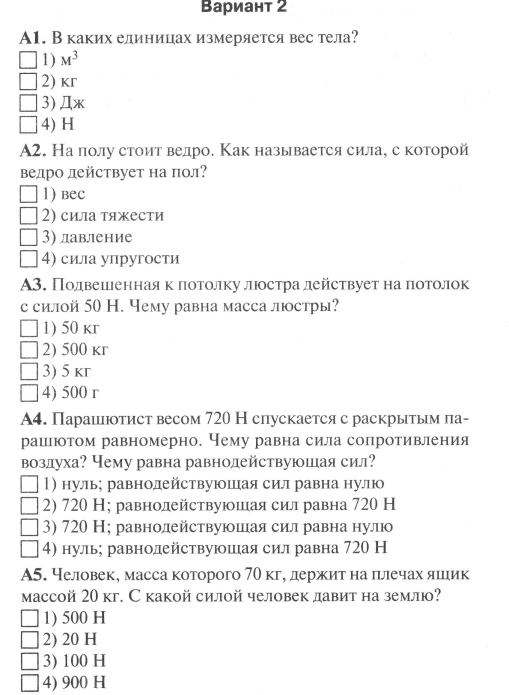 Самостоятельная работа 2. Плотность вещества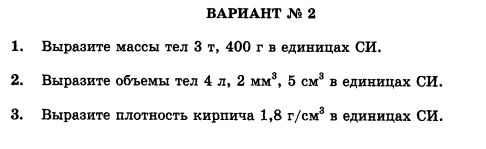 Самостоятельная работа 3. Расчет массы и объема тела по его плотности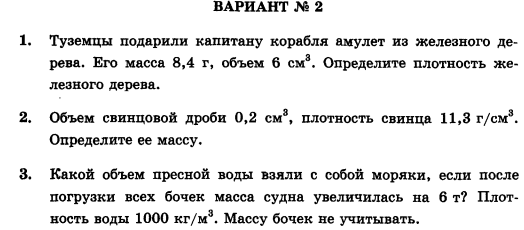 Самостоятельная работа 1. Расчет пути и времени движения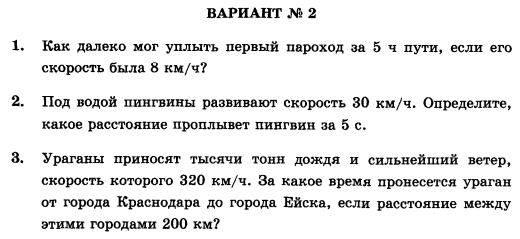 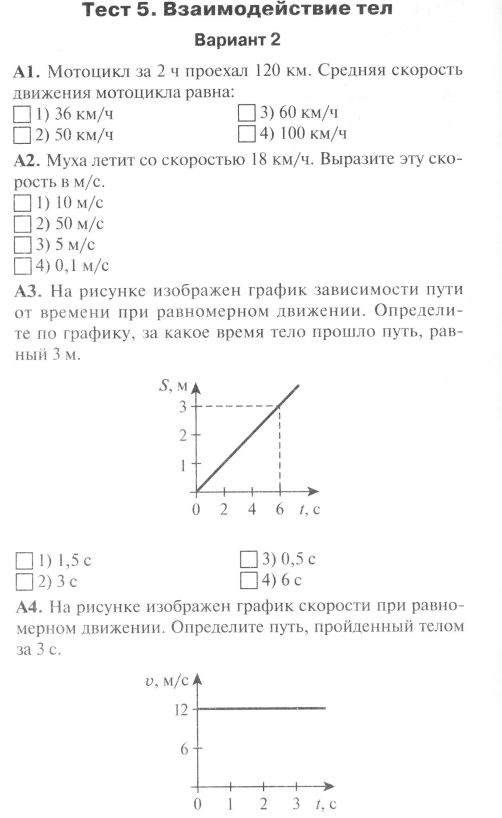 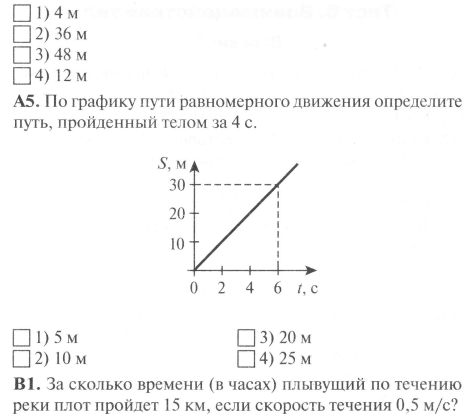 